Publicado en   el 24/09/2014 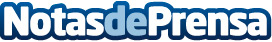 The Gleneagles aguarda el comienzo de la Ryder Cup 2014Tres españoles -Sergio García como jugador y José María Olazábal y Miguel Ángel Jiménez como vicecapitanes- serán protagonistas esta semana de la cuadragésima edición de la Ryder Cup, que se celebra por segunda vez en suelo escoDatos de contacto:Nota de prensa publicada en: https://www.notasdeprensa.es/the-gleneagles-aguarda-el-comienzo-de-la-ryder Categorias: Golf http://www.notasdeprensa.es